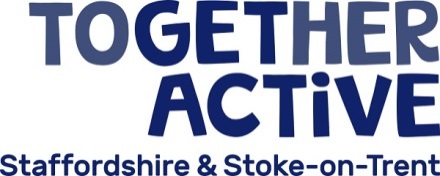 TrusteeROLE DESCRIPTIONTitle:Trustee of Together Active, the Active Partnership for Staffordshire and Stoke-on-TrentRemuneration:These are non-salaried positions. Travel and other reasonable out-of-pocket expenses will be reimbursed for attendance at official meetings and events on behalf of Together Active.Location:Meetings will be held throughout Staffordshire and Stoke-on-Trent or virtually.You do not need to be a resident of Staffordshire or Stoke-on-Trent to apply for this roleTerm:Three years initially, up to a maximum of three, three-year terms.Time commitment:Attendance and preparation for:An induction training event;Board meetings, which are normally held quarterly and last for two hours;Where appointed a member, meetings of any sub groups or time-limited action groups;  All trustees are expected to sit on at least one group during each term as a Trustee.  These normally meet quarterly for one to two hours;Occasional Together Active events;Participation in Trustee learning and Board appraisals;Occasional Partner events, representing Together Active.Purpose of role:To ensure the Board provides leadership and sets the strategic direction of Together ActiveTo approve Together Active’s strategy, long-term financial plans and annual budget, and to monitor delivery against theseTo take decisions collectively and act solely in the best interests of Together Active.To ensure that Together Active complies with its Constitution and Board Working Procedures, the law and good practice and that Together Active applies its resources solely for the purposes set out in its Constitution.To ensure that Together Active’s controls, monitoring and reporting systems are robust, and to periodically review and address major risksTo uphold and protect the values, integrity and reputation of Together Active.To be a visible role model for Together Active, and to advocate and champion Together Active’s workTo advocate the role of physical activity and sport for its own sake and for how it contributes to wider cross-cutting agendasTo contribute towards making the Board a high performing team.To contribute towards ensuring Together Active’s long-term success.To support as appropriate the Chair, other Trustees, senior management and other staff, sharing expertise and experienceTo engage with Together Active’s current and potential partners and to represent Together Active and its Board at events.Duties:All Trustees are expected to comply with the following duties:Duty of ComplianceTrustees are expected to comply with Together Active’s constitution, policies and strategy.Trustees are required to understand the key legal and regulatory obligations that affect the Board and Together Active and to seek expert advice where necessary.Duty of CareTrustees are expected to act reasonably and prudently in all matters relating to Together Active and its long-term interest.Duty to promote openness and debateTrustees are expected to enable an environment that encourages transparency and where debate is encouraged. When those opinions may differ, they will be respected.Duty to protect the organisationTrustees have a duty to protect all the resources belonging to Together Active by ensuring effective management systems are in place e.g. financial controls, risk register etc.Trustees have a duty to protect the organisation’s reputation and intellectual property.Duty to act in the best interests of the publicAs Together Active is financed through public money Trustees have a responsibility to act in the best interests of the public as a whole.They have a responsibility to avoid conflicts of interest especially when they involve financial transactions.Duty to abide by Together Active’s Code of ConductTrustees will ensure that they abide by Together Active’s Code of Conduct for Trustees to ensure that the highest personal standards are observed at all times.Duty to abide by Together Active’s Declaration of Interests PolicyNo Trustee shall participate in discussions, or vote in response to a matter in which they have a material interest.